INDICAÇÃO N.º 3089/2019Ementa: Manutenção na Rua Paschoal Valente, Pq. Santana.Exma. Senhora Presidente.Justificativa:Considerando a situação do asfalto na Rua Paschoal Valente no Parque Santana, como consta nas fotos anexas, a Vereadora Mônica Morandi requer nos termos do art. 127 do regimento interno, que seja encaminhada ao Exmo. Prefeito Municipal a seguinte indicação:	Realizar manutenção na Rua Paschoal Valente, Parque Santana.  Valinhos, 27 de novembro de 2019.____________________Mônica MorandiVereadora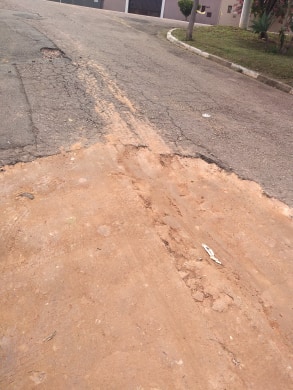 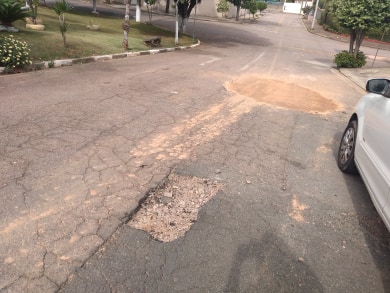 